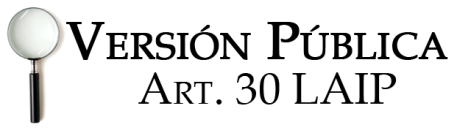 UAIP/OIR/0271/2019 En las instalaciones de la Unidad de Acceso a la Información Pública, de la Dirección General  de Centros Penales, ubicada en los Planes de Renderos calle al Parque Balboa km 10 ½ # 189 Panchimalco. A las diez horas del día veintiocho de agosto dos mil diecinueve. Vista la solicitud del Licenciado XXXXXXXXXXXXX XXXXXXXXXXXXXXX, con carné de abogado número XXXXXXXXXXXXXXXXXX XXXXXXX, quien requiere:“quiero saber cómo ser parte de la Dirección de Centros Penales”.“Por lo que con el fin de dar cumplimiento a los Art.  1, 2, 3 Lit. a, b, j. Art. 4 Lit. a, b, c, d, e, f, g. y Artículos  65, 69, 71 de la Ley Acceso a la Información Pública la suscrita RESUELVE: se informa al solicitante deberá comunicarse a la Escuela Penitenciaria al número de teléfono 2529-0000, donde le darán información en cuanto al reclutamiento de personal para ser parte de esta Dirección General de Centros Penales. Queda expedito el derecho del solicitante de proceder conforme lo establece el art. 82 LAIP.Licda. Marlene Janeth Cardona AndradeOficial de Información Ministerio de Justicia y Seguridad PúblicaDirección General de Centros PenalesUnidad de Acceso a la Información Pública www.dgcp.gob.svPlanes de Renderos callea al parque Balboa km 10 ½  # 189 Panchimalco.